ДТП с пострадавшими02.04.2021 года в 16 час 35 минут на пульт связи пожарно-спасательной части №109 пожарно-спасательного отряда № 40(ПСЧ №109 ПСО №40) государственного казенного учреждения Самарской области «Центр по делам гражданской обороны, пожарной безопасности и чрезвычайным ситуациям» (м.р. Сергиевский) поступила информация о том,что на Трассе Сергиевск-Чекалино-Большая Чесноковка-Русская Селитьба произошло дорожно-транспортное происшествие. На место вызова был направлен дежурный караул ПСЧ №109 в количестве трех человек личного состава. Также к месту происшествия были вызваны бригада медицинской скорой помощи и экипаж ГИБДД района. По прибытии на место вызова пожарные-спасатели установили, произошло столкновение двух автомобилей с дальнейшим съездом в кювет: легковой автомобиль Дэу Нексия и легковой автомобиль Лада Приора. В автомобиле Лада приора находились 6 человек, в автомобиле Дэу Нексия находился один человек .В результате ДТП  в автомобиле Лада Приора пострадали 5 человек, и были госпитализированы в Сергиевскую ЦРБ, водитель Дэу Нексия не пострадал. Пожарные ПСЧ №109 произвели аварийно-спасательные работы,а именно отключение АКБ.Уважаемые участники дорожного движения! Государственное казенное учреждение Самарской области «Центр по делам гражданской обороны, пожарной безопасности и чрезвычайным ситуациям» напоминает вам о необходимости соблюдать установленные правила дорожного движения. Не забывайте о том, что от вас зависят здоровье и жизни других людей. Если вы стали свидетелем или участником ДТП, обращайтесь по телефонам спасения «112» или «101».Инструктор противопожарной профилактики ПСО № 40                            Екатерина Амшонкова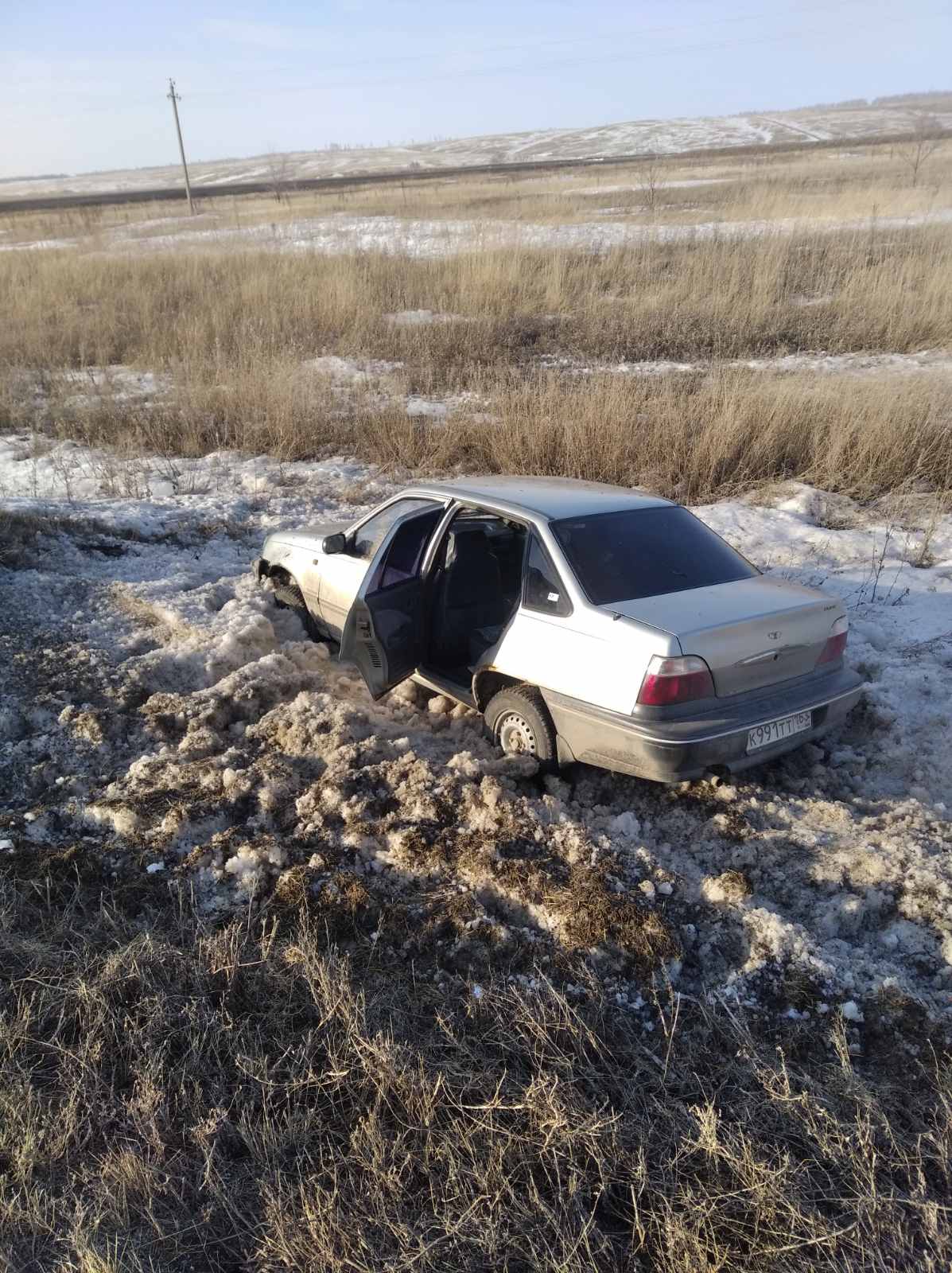 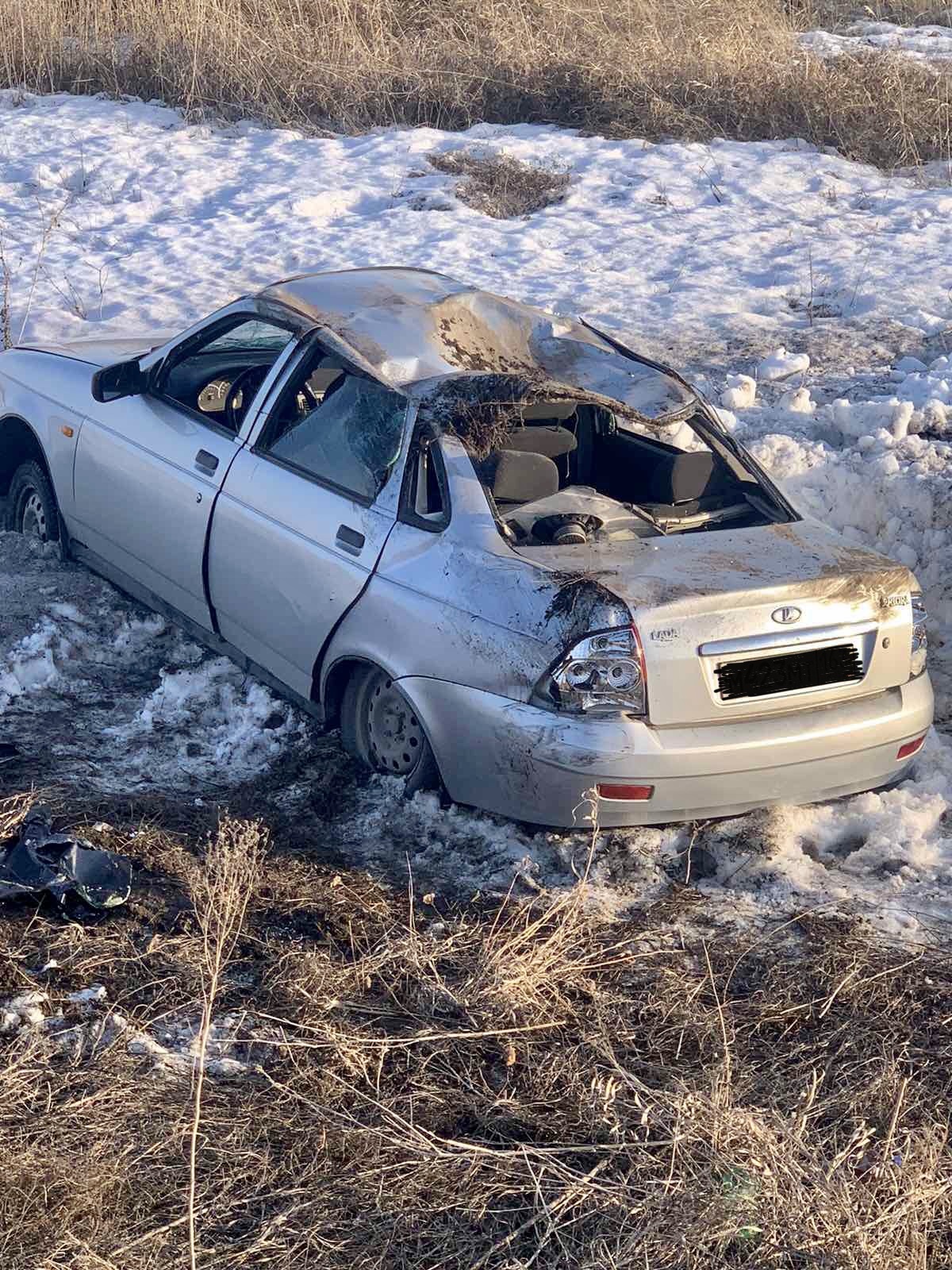 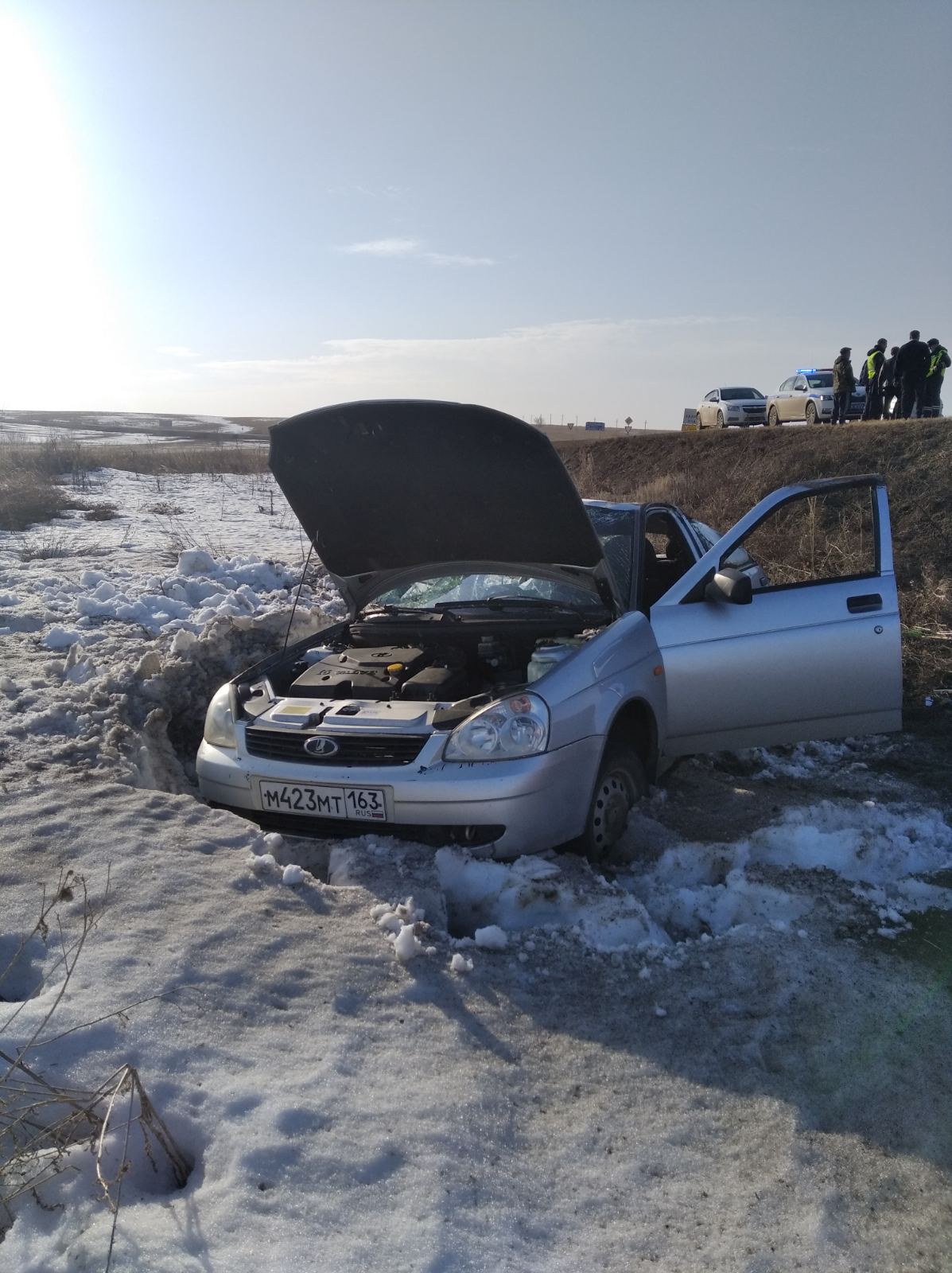 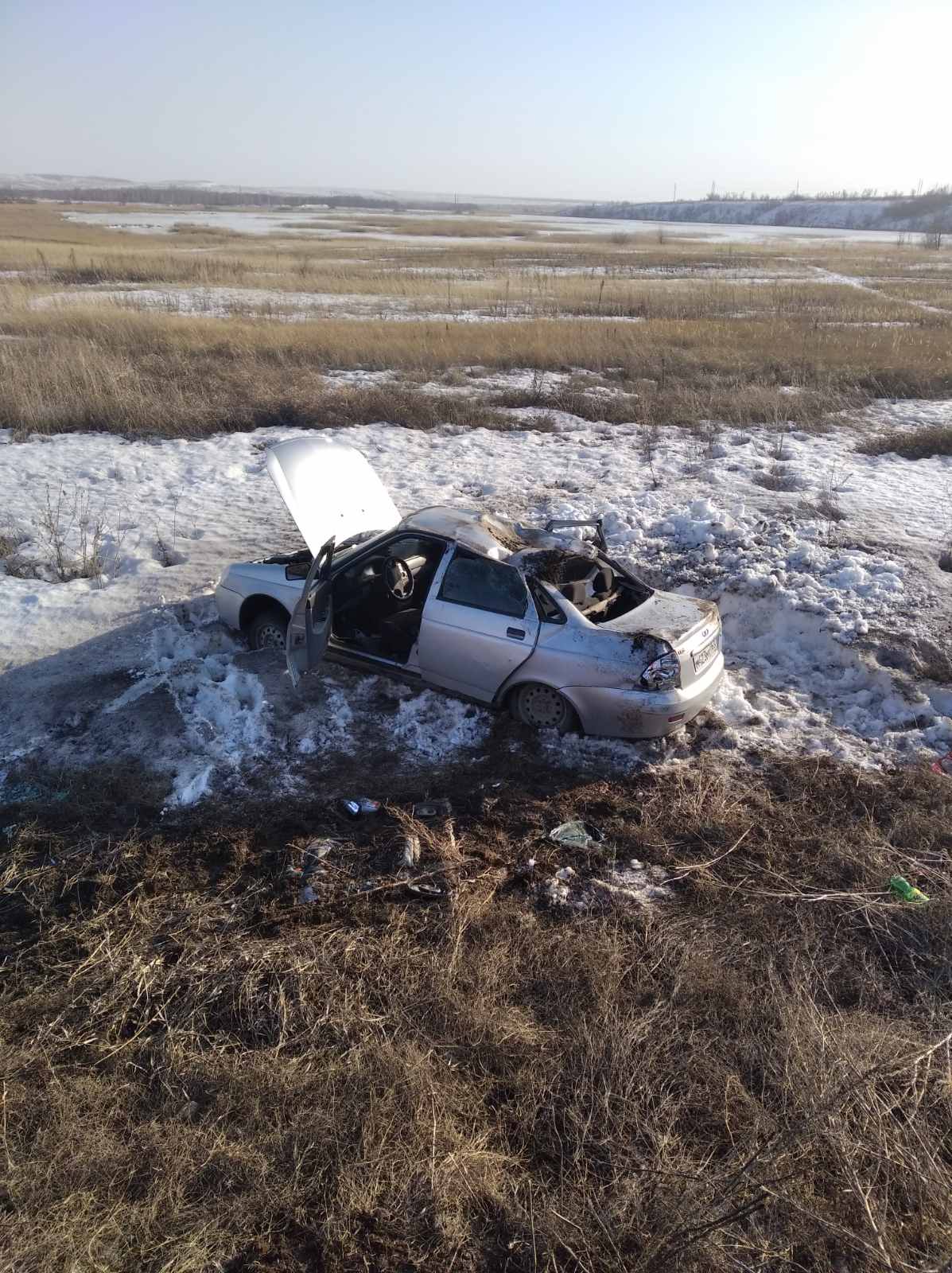 